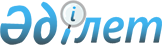 О внесении изменений и дополнений в решение районного маслихата от 24 декабря 2014 года № 250 "О бюджете Каргалинского района на 2015 - 2017 годы"Решение маслихата Каргалинского района Актюбинской области от 9 декабря 2015 года № 371. Зарегистрировано Департаментом юстиции Актюбинской области 14 декабря 2015 года № 4638

      В соответствии со статьями 9, 106 Бюджетного кодекса Республики Казахстан от 4 декабря 2008 года, с пунктом 1 статьи 6 Закона Республики Казахстан от 23 января 2001 года "О местном государственном управлении и самоуправлении в Республике Казахстан", Каргалинский районный маслихат РЕШИЛ:



      Внести в решение районного маслихата от 24 декабря 2014 года № 250 "О бюджете Каргалинского района на 2015-2017 годы" (зарегистрировано в Реестре государственной регистрации нормативных правовых актов № 4161, опубликовано 29 января 2015 года в районной газете "Карғалы") следующие изменения:

      приложение 1 и 5 к указанному решению изложить в редакции согласно приложению 1 и 2 к настоящему решению.



      2. Настоящее решение вводится в действие с 1 января 2015 года.

  Бюджет Каргалинского района на 2015 год Перечень бюджетных программ сельских округов на 2015 год      продолжение таблицы

 
					© 2012. РГП на ПХВ «Институт законодательства и правовой информации Республики Казахстан» Министерства юстиции Республики Казахстан
				      Председатель сессииИсполняющий      районного маслихатаобязанности секретарярайонного маслихата      _____________А.Утегенов__________И.Кунакбаев

Приложение 1к решению районного маслихатаот 9 декабря 2015 года №371Приложение 1к решению районного маслихатаот 24 декабря 2014 года №250Категория

 Категория

 Категория

 Категория

 Категория

 Сумма, тыс.тенге

 Класс

 Класс

 Класс

 Класс

 Сумма, тыс.тенге

 Подкласс

 Подкласс

 Подкласс

 Сумма, тыс.тенге

 Специфика

 Специфика

 Сумма, тыс.тенге

 Наименование

 Сумма, тыс.тенге

 I.Доходы

 2372280,2

 1

 Налоговые поступления

 448487

 1

 01

 Подоходный налог

 161534

 1

 01

 2

 Индивидуальный подоходный налог

 161534

 1

 03

 Социальный налог

 114871

 1

 03

 1

 Социальный налог

 114871

 1

 04

 Hалоги на собственность

 144293

 1

 04

 1

 Hалоги на имущество

 113859

 1

 04

 3

 Земельный налог

 4535

 1

 04

 4

 Hалог на транспортные средства

 22999

 1

 04

 5

 Единый земельный налог

 2900

 1

 05

 Внутренние налоги на товары, работы и услуги

 24585

 1

 05

 2

 Акцизы

 625

 1

 05

 3

 Поступления за использование природных и других ресурсов

 16186

 1

 05

 4

 Сборы за ведение предпринимательской и профессиональной деятельности

 7774

 5

 Налог на игорный бизнес

 0

 1

 08

 Обязательные платежи, взимаемые за совершение юридически значимых действий и (или) выдачу документов уполномоченными на то государственными органами или должностными лицами

 3204

 1

 08

 1

 Государственная пошлина

 3204

 2

 Неналоговые поступления

 36753,5

 2

 01

 Доходы от государственной собственности

 1708

 1

 Поступления части чистого дохода государственных предприятий

 49

 2

 01

 5

 Доходы от аренды имущества, находящегося в государственной собственности

 1609

 7

 Вознаграждения по кредитам, выданным из государственного бюджета

 19

 9

 Прочие доходы от государственной собственности

 31

 03

 Поступления денег от проведения государственных закупок, организуемых государственными учреждениями, финансируемыми из государственного бюджета

 0

 1

 Поступления денег от проведения государственных закупок, организуемых государственными учреждениями, финансируемыми из государственного бюджета

 0

 04

 Штрафы, пени, санкции, взыскания, налагаемые государственными учреждениями, финансируемыми из государственного бюджета, а также содержащимися и финансируемыми из бюджета (сметы расходов) Национального Банка Республики Казахстан 

 0

 1

 Штрафы, пени, санкции, взыскания, налагаемые государственными учреждениями, финансируемыми из государственного бюджета, а также содержащимися и финансируемыми из бюджета (сметы расходов) Национального Банка Республики Казахстан, за исключением поступлений от организаций нефтяного сектора 

 0

 2

 06

 Прочие неналоговые поступления

 35045,5

 2

 06

 1

 Прочие неналоговые поступления

 35045,5

 3

 Поступления от продажи основного капитала

 1966

 01

 Продажа государственного имущества, закрепленного за государственными учреждениями

 673

 1

 Продажа государственного имущества, закрепленного за государственными учреждениями

 673

 3

 03

 Продажа земли и нематериальных активов

 1293

 3

 03

 1

 Продажа земли

 1293

 4

 Поступления трансфертов 

 1885073,7

 4

 02

 Трансферты из вышестоящих органов государственного управления

 1885073,7

 4

 02

 2

 Трансферты из областного бюджета

 1885073,7

 Функциональная группа

 Функциональная группа

 Функциональная группа

 Функциональная группа

 Функциональная группа

 Функциональная группа

 Сумма, тыс.тенге

 Функциональная подгруппа

 Функциональная подгруппа

 Функциональная подгруппа

 Функциональная подгруппа

 Функциональная подгруппа

 Сумма, тыс.тенге

 Администратор бюджетных программ

 Администратор бюджетных программ

 Администратор бюджетных программ

 Администратор бюджетных программ

 Сумма, тыс.тенге

 Программа

 Программа

 Программа

 Сумма, тыс.тенге

 Подпрограмма

 Подпрограмма

 Сумма, тыс.тенге

 Наименование

 Сумма, тыс.тенге

 II. Затраты

 2403537,6

 01

 Государственные услуги общего характера

 215419

 01

 1

 Представительные, исполнительные и другие органы, выполняющие общие функции государственного управления

 173765

 01

 1

 112

 Аппарат маслихата района (города областного значения)

 14986

 01

 1

 112

 001

 Услуги по обеспечению деятельности маслихата района (города областного значения)

 13801

 003

 Капитальные расходы государственного органа

 1185

 01

 1

 122

 Аппарат акима района (города областного значения)

 61023

 01

 1

 122

 001

 Услуги по обеспечению деятельности акима района (города областного значения)

 59883

 003

 Капитальные расходы государственного органа 

 1140

 01

 1

 123

 Аппарат акима района в городе, города районного значения, поселка, села, сельского округа

 97756

 01

 1

 123

 001

 Услуги по обеспечению деятельности акима района в городе, города районного значения, поселка, села, сельского округа

 90897

 022

 Капитальные расходы государственного органа

 6859

 2

 Финансовая деятельность

 21067

 452

 Отдел финансов района (города областного значения)

 21067

 452

 001

 Услуги по реализации государственной политики в области исполнения бюджета и управления коммунальной собственностью района (города областного значения)

 16647

 003

 Проведение оценки имущества в целях налогообложения

 634

 010

 Приватизация, управление коммунальным имуществом, постприватизационная деятельность и регулирование споров, связанных с этим

 75

 018

 Капитальные расходы государственного органа

 3711

 5

 Планирование и статистическая деятельность

 11014

 453

 Отдел экономики и бюджетного планирования района (города областного значения)

 11014

 001

 Услуги по реализации государственной политики в области формирования и развития экономической политики, системы государственного планирования

 8956

 004

 Капитальные расходы государственного органа 

 2058

 9

 Прочие государственные услуги общего характера

 9573

 458

 Отдел жилищно-коммунального хозяйства, пассажирского транспорта и автомобильных дорог района (города областного значения)

 9573

 001

 Услуги по реализации государственной политики на местном уровне в области жилищно-коммунального хозяйства, пассажирского транспорта и автомобильных дорог

 7313

 013

 Капитальные расходы государственного органа

 2260

 02

 Оборона

 3362

 02

 1

 Военные нужды

 1211

 02

 1

 122

 Аппарат акима района (города областного значения)

 1211

 02

 1

 122

 005

 Мероприятия в рамках исполнения всеобщей воинской обязанности

 1211

 2

 Организация работы по чрезвычайным ситуациям

 2151

 122

 Аппарат акима района (города областного значения)

 2151

 122

 006

 Предупреждение и ликвидация чрезвычайных ситуаций масштаба района (города областного значения)

 1502

 007

 Мероприятия по профилактике и тушению степных пожаров районного (городского) масштаба, а также пожаров в населенных пунктах, в которых не созданы органы государственной противопожарной службы

 649

 03

 Общественный порядок, безопасность, правовая, судебная, уголовно-исполнительная деятельность

 0

 9

 Прочие услуги в области общественного порядка и безопасности

 0

 458

 Отдел жилищно-коммунального хозяйства, пассажирского транспорта и автомобильных дорог района (города областного значения)

 0

 458

 021

 Обеспечение безопасности дорожного движения в населенных пунктах

 0

 04

 Образование

 1509928,8

 04

 1

 Дошкольное воспитание и обучение

 166728

 464

 Отдел образования района (города областного значения)

 166728

 009

 Обеспечение деятельности организаций дошкольного воспитания и обучения

 136800

 040

 Реализация государственного образовательного заказа в дошкольных организациях образования

 29928

 2

 Начальное, основное среднее и общее среднее образование

 1189657

 2

 123

 Аппарат акима района в городе, города районного значения, поселка, села, сельского округа

 1024

 2

 123

 005

 Организация бесплатного подвоза учащихся до школы и обратно в сельской местности

 1024

 464

 Отдел образования района (города областного значения)

 1157522

 003

 Общеобразовательное обучение

 1092705

 006

 Дополнительное образование для детей

 64817

 465

 Отдел физической культуры и спорта района (города областного значения)

 31111

 017

 Дополнительное образование для детей и юношества по спорту

 31111

 9

 Прочие услуги в области образования

 153543,8

 464

 Отдел образования района (города областного значения)

 89210,6

 001

 Услуги по реализации государственной политики на местном уровне в области образования

 12347

 004

 Информатизация системы образования в государственных учреждениях образования района (города областного значения)

 7439

 005

 Приобретение и доставка учебников, учебно-методических комплексов для государственных учреждений образования района (города областного значения)

 9941

 007

 Проведение школьных олимпиад, внешкольных мероприятий и конкурсов районного (городского) масштаба

 4224

 012

 Капитальные расходы государственного органа

 259

 015

 Ежемесячная выплата денежных средств опекунам (попечителям) на содержание ребенка-сироты (детей-сирот), и ребенка (детей), оставшегося без попечения родителей

 9253

 029

 Обследование психического здоровья детей и подростков и оказание психолого-медико-педагогической консультативной помощи населению

 13256

 067

 Капитальные расходы подведомственных государственных учреждений и организаций

 32491,6

 466

 Отдел архитектуры, градостроительства и строительства района (города областного значения)

 64333,2

 037

 Строительство и реконструкция объектов образования

 64333,2

 06

 Социальная помощь и социальное обеспечение

 155386,4

 1

 Социальное обеспечение

 11092

 464

 Отдел образования района (города областного значения)

 11092

 030

 Содержание ребенка (детей), переданного патронатным воспитателям

 11092

 2

 Социальная помощь

 126353,4

 2

 123

 Аппарат акима района в городе, города районного значения, поселка, села, сельского округа

 9111

 2

 123

 003

 Оказание социальной помощи нуждающимся гражданам на дому

 9111

 451

 Отдел занятости и социальных программ района (города областного значения)

 117242,4

 451

 002

 Программа занятости

 32367,4

 004

 Оказание социальной помощи на приобретение топлива специалистам здравоохранения, образования, социального обеспечения, культуры, спорта и ветеринарии в сельской местности в соответствии с законодательством Республики Казахстан

 7264

 005

 Государственная адресная социальная помощь

 0

 006

 Оказание жилищной помощи

 20872

 007

 Социальная помощь отдельным категориям нуждающихся граждан по решениям местных представительных органов

 32930

 016

 Государственные пособия на детей до 18 лет

 8240

 017

 Обеспечение нуждающихся инвалидов обязательными гигиеническими средствами и предоставление услуг специалистами жестового языка, индивидуальными помощниками в соответствии с индивидуальной программой реабилитации инвалида

 5136

 023

 Обеспечение деятельности центров занятости населения

 99

 052

 Проведение мероприятий, посвященных семидесятилетию Победы в Великой Отечественной войне

 10334

 9

 Прочие услуги в области социальной помощи и социального обеспечения

 17941

 451

 Отдел занятости и социальных программ района (города областного значения)

 17941

 451

 001

 Услуги по реализации государственной политики на местном уровне в области обеспечения занятости и реализации социальных программ для населения

 15817

 011

 Оплата услуг по зачислению, выплате и доставке пособий и других социальных выплат

 705

 021

 Капитальные расходы государственного органа 

 1029

 050

 Реализация Плана мероприятий по обеспечению прав и улучшению качества жизни инвалидов

 0

 067

 Капитальные расходы подведомственных государственных учреждений и организаций

 390

 07

 Жилищно-коммунальное хозяйство

 128671,5

 07

 1

 Жилищное хозяйство

 16187,2

 458

 Отдел жилищно-коммунального хозяйства, пассажирского транспорта и автомобильных дорог района (города областного значения)

 1901

 003

 Организация сохранения государственного жилищного фонда

 1901

 041

 Ремонт и благоустройство объектов в рамках развития городов и сельских населенных пунктов по Дорожной карте занятости 2020

 0

 464

 Отдел образования района (города областного значения)

 875,2

 026

 Ремонт объектов в рамках развития городов и сельских населенных пунктов по Дорожной карте занятости 2020

 875,2

 466

 Отдел архитектуры, градостроительства и строительства района (города областного значения)

 13411

 466

 003

 Проектирование и (или) строительство, реконструкция жилья коммунального жилищного фонда

 10151

 466

 004

 Проектирование, развитие и (или) обустройство инженерно-коммуникационной инфраструктуры

 3260

 2

 Коммунальное хозяйство

 73437,3

 458

 Отдел жилищно-коммунального хозяйства, пассажирского транспорта и автомобильных дорог района (города областного значения)

 70437,3

 458

 012

 Функционирование системы водоснабжения и водоотведения

 45756

 458

 026

 Организация эксплуатации тепловых сетей, находящихся в коммунальной собственности районов (городов областного значения)

 10974

 027

 Организация эксплуатации сетей газификации, находящихся в коммунальной собственности районов (городов областного значения)

 5316

 028

 Развитие коммунального хозяйства

 8391,3

 058

 Развитие системы водоснабжения и водоотведения в сельских населенных пунктах

 0

 466

 Отдел архитектуры, градостроительства и строительства района (города областного значения)

 3000

 005

 Развитие коммунального хозяйства

 3000

 3

 Благоустройство населенных пунктов

 39047

 3

 123

 Аппарат акима района в городе, города районного значения, поселка, села, сельского округа

 23741

 3

 123

 008

 Освещение улиц населенных пунктов

 14951

 3

 123

 009

 Обеспечение санитарии населенных пунктов

 3435

 010

 Содержание мест захоронений и погребение безродных

 1332

 3

 123

 011

 Благоустройство и озеленение населенных пунктов

 4023

 458

 Отдел жилищно-коммунального хозяйства, пассажирского транспорта и автомобильных дорог района (города областного значения)

 15306

 016

 Обеспечение санитарии населенных пунктов

 2160

 018

 Благоустройство и озеленение населенных пунктов

 13146

 08

 Культура, спорт, туризм и информационное пространство

 115901

 08

 1

 Деятельность в области культуры

 51438

 455

 Отдел культуры и развития языков района (города областного значения)

 49992

 455

 003

 Поддержка культурно-досуговой работы

 49992

 466

 Отдел архитектуры, градостроительства и строительства района (города областного значения)

 1446

 011

 Развитие объектов культуры

 1446

 2

 Спорт

 7129

 465

 Отдел физической культуры и спорта района (города областного значения)

 7129

 001

 Услуги по реализации государственной политики на местном уровне в сфере физической культуры и спорта

 4594

 004

 Капитальные расходы государственного органа 

 816

 006

 Проведение спортивных соревнований на районном (города областного значения) уровне

 478

 007

 Подготовка и участие членов сборных команд района (города областного значения) по различным видам спорта на областных спортивных соревнованиях

 851

 032

 Капитальные расходы подведомственных государственных учреждений и организаций

 390

 3

 Информационное пространство

 36395

 455

 Отдел культуры и развития языков района (города областного значения)

 28822

 455

 006

 Функционирование районных (городских) библиотек

 28342

 455

 007

 Развитие государственного языка и других языков народа Казахстана

 480

 456

 Отдел внутренней политики района (города областного значения)

 7573

 456

 002

 Услуги по проведению государственной информационной политики

 7573

 9

 Прочие услуги по организации культуры, спорта, туризма и информационного пространства

 20939

 455

 Отдел культуры и развития языков района (города областного значения)

 8411

 455

 001

 Услуги по реализации государственной политики на местном уровне в области развития языков и культуры

 4642

 010

 Капитальные расходы государственного органа 

 1435

 032

 Капитальные расходы подведомственных государственных учреждений и организаций

 2334

 456

 Отдел внутренней политики района (города областного значения)

 12528

 456

 001

 Услуги по реализации государственной политики на местном уровне в области информации, укрепления государственности и формирования социального оптимизма граждан

 6354

 003

 Реализация мероприятий в сфере молодежной политики

 5021

 006

 Капитальные расходы государственного органа 

 763

 032

 Капитальные расходы подведомственных государственных учреждений и организаций

 390

 10

 Сельское, водное, лесное, рыбное хозяйство, особо охраняемые природные территории, охрана окружающей среды и животного мира, земельные отношения

 59503

 10

 1

 Сельское хозяйство

 28662

 453

 Отдел экономики и бюджетного планирования района (города областного значения)

 7756

 099

 Реализация мер по оказанию социальной поддержки специалистов

 7756

 474

 Отдел сельского хозяйства и ветеринарии района (города областного значения)

 20906

 001

 Услуги по реализации государственной политики на местном уровне в сфере сельского хозяйства и ветеринарии

 15373

 003

 Капитальные расходы государственного органа

 2362

 005

 Обеспечение функционирования скотомогильников (биотермических ям)

 1408

 008

 Возмещение владельцам стоимости изымаемых и уничтожаемых больных животных, продуктов и сырья животного происхождения

 1763

 6

 Земельные отношения

 7846

 463

 Отдел земельных отношений района (города областного значения)

 7846

 463

 001

 Услуги по реализации государственной политики в области регулирования земельных отношений на территории района (города областного значения)

 7206

 007

 Капитальные расходы государственного органа

 640

 9

 Прочие услуги в области сельского, водного, лесного, рыбного хозяйства, охраны окружающей среды и земельных отношений

 22995

 474

 Отдел сельского хозяйства и ветеринарии района (города областного значения)

 22995

 013

 Проведение противоэпизоотических мероприятий

 22995

 11

 Промышленность, архитектурная, градостроительная и строительная деятельность

 90190

 2

 Архитектурная, градостроительная и строительная деятельность

 90190

 466

 Отдел архитектуры, градостроительства и строительства района (города областного значения)

 90190

 466

 001

 Услуги по реализации государственной политики в области строительства, улучшения архитектурного облика городов, районов и населенных пунктов области и обеспечению рационального и эффективного градостроительного освоения территории района (города областного значения)

 7560

 013

 Разработка схем градостроительного развития территории района, генеральных планов городов районного (областного) значения, поселков и иных сельских населенных пунктов

 81565

 015

 Капитальные расходы государственного органа 

 1065

 12

 Транспорт и коммуникации

 81229

 12

 1

 Автомобильный транспорт

 81229

 12

 1

 123

 Аппарат акима района в городе, города районного значения, поселка, села, сельского округа

 12229

 12

 1

 123

 013

 Обеспечение функционирования автомобильных дорог в городах районного значения, поселках, селах, сельских округах

 12229

 458

 Отдел жилищно-коммунального хозяйства, пассажирского транспорта и автомобильных дорог района (города областного значения)

 69000

 458

 023

 Обеспечение функционирования автомобильных дорог

 23000

 045

 Капитальный и средний ремонт автомобильных дорог районного значения и улиц населенных пунктов

 46000

 13

 Прочие

 20291

 3

 Поддержка предпринимательской деятельности и защита конкуренции

 6602

 469

 Отдел предпринимательства района (города областного значения)

 6602

 001

 Услуги по реализации государственной политики на местном уровне в области развития предпринимательства

 5227

 003

 Поддержка предпринимательской деятельности

 535

 004

 Капитальные расходы государственного органа 

 840

 9

 Прочие

 13689

 123

 Аппарат акима района в городе, города районного значения, поселка, села, сельского округа

 4347

 040

 Реализация мер по содействию экономическому развитию регионов в рамках Программы "Развитие регионов" 

 4347

 452

 Отдел финансов района (города областного значения)

 0

 452

 012

 Резерв местного исполнительного органа района (города областного значения)

 0

 455

 Отдел культуры и развития языков района (города областного значения)

 4474,8

 040

 Реализация мер по содействию экономическому развитию регионов в рамках Программы "Развитие регионов" 

 4474,8

 464

 Отдел образования района (города областного значения)

 4867,2

 041

 Реализация мер по содействию экономическому развитию регионов в рамках Программы "Развитие регионов" 

 4867,2

 14

 Обслуживание долга

 19

 1

 Обслуживание долга

 19

 452

 Отдел финансов района (города областного значения)

 19

 013

 Обслуживание долга местных исполнительных органов по выплате вознаграждений и иных платежей по займам из областного бюджета

 19

 15

 Трансферты

 23636,9

 1

 Трансферты

 23636,9

 452

 Отдел финансов района (города областного значения)

 23636,9

 006

 Возврат неиспользованных (недоиспользованных) целевых трансфертов

 12953,9

 024

 Целевые текущие трансферты в вышестоящие бюджеты в связи с передачей функций государственных органов из нижестоящего уровня государственного управления в вышестоящий

 9771

 051

 Трансферты органам местного самоуправления

 912

 III. Чистое бюджетное кредитование 

 194262,5

 Бюджетные кредиты

 204532

 07

 Жилищно-коммунальное хозяйство

 171829

 07

 1

 Жилищное хозяйство

 171829

 458

 Отдел жилищно-коммунального хозяйства, пассажирского транспорта и автомобильных дорог района (города областного значения)

 171829

 053

 Кредитование на реконструкцию и строительство систем тепло-, водоснабжения и водоотведения

 171829

 10

 Сельское, водное, лесное, рыбное хозяйство, особо охраняемые природные территории, охрана окружающей среды и животного мира, земельные отношения

 32703

 10

 1

 Сельское хозяйство

 32703

 453

 Отдел экономики и бюджетного планирования района (города областного значения)

 32703

 006

 Бюджетные кредиты для реализации мер социальной поддержки специалистов

 32703

 Категория

 Категория

 Категория

 Категория

 Категория

 Сумма тыс. тенге

 Класс

 Класс

 Класс

 Класс

 Сумма тыс. тенге

 Подкласс

 Подкласс

 Подкласс

 Сумма тыс. тенге

 Специфика

 Специфика

 Сумма тыс. тенге

 Наименования

 Сумма тыс. тенге

 5

 Погашение бюджетных кредитов

 10269,5

 01

 Погашение бюджетных кредитов

 10269,5

 1

 Погашение бюджетных кредитов, выданных из государственного бюджета

 10269,5

 Функциональная группа

 Функциональная группа

 Функциональная группа

 Функциональная группа

 Функциональная группа

 Функциональная группа

 Сумма, тыс.тенге

 Функциональная подгруппа

 Функциональная подгруппа

 Функциональная подгруппа

 Функциональная подгруппа

 Функциональная подгруппа

 Сумма, тыс.тенге

 Администратор бюджетных программ

 Администратор бюджетных программ

 Администратор бюджетных программ

 Администратор бюджетных программ

 Сумма, тыс.тенге

 Программа

 Программа

 Программа

 Сумма, тыс.тенге

 Подпрограмма

 Подпрограмма

 Сумма, тыс.тенге

 Наименование

 Сумма, тыс.тенге

 IV. Сальдо по операциям с финансовыми активами

 0

 Приобретение финансовых активов

 0

 13

 Прочие 

 0

 9

 Прочие 

 0

 452

 Отдел финансов района (города областного значения)

 0

 014

 Формирование или увеличение уставного капитала юридических лиц

 0

 V. Дефицит (профицит) бюджета 

 -225519,9

 VI. Финансирование дефицита (использование профицита) бюджета

 225519,9

 Категория

 Категория

 Категория

 Категория

 Категория

 Сумма тыс. тенге

 Класс

 Класс

 Класс

 Класс

 Сумма тыс. тенге

 Подкласс

 Подкласс

 Подкласс

 Сумма тыс. тенге

 Специфика

 Специфика

 Сумма тыс. тенге

 Наименования

 Сумма тыс. тенге

 7

 Поступления займов

 204532

 01

 Внутренние государственные займы

 204532

 2

 Договоры займа

 204532

 Функциональная группа

 Функциональная группа

 Функциональная группа

 Функциональная группа

 Функциональная группа

 Функциональная группа

 Сумма, тыс.тенге

 Функциональная подгруппа

 Функциональная подгруппа

 Функциональная подгруппа

 Функциональная подгруппа

 Функциональная подгруппа

 Сумма, тыс.тенге

 Администратор бюджетных программ

 Администратор бюджетных программ

 Администратор бюджетных программ

 Администратор бюджетных программ

 Сумма, тыс.тенге

 Программа

 Программа

 Программа

 Сумма, тыс.тенге

 Подпрограмма

 Подпрограмма

 Сумма, тыс.тенге

 Наименование

 Сумма, тыс.тенге

 16

 Погашение займов

 10269,5

 16

 1

 Погашение займов

 10269,5

 16

 1

 452

 Отдел финансов района (города областного значения)

 10269,5

 16

 1

 452

 008

 Погашение долга местного исполнительного органа перед вышестоящим бюджетом

 10269,5

 Категория

 Категория

 Категория

 Категория

 Сумма тыс. тенге

 Класс

 Класс

 Класс

 Сумма тыс. тенге

 Подкласс

 Подкласс

 Сумма тыс. тенге

 Наименования

 Сумма тыс. тенге

 8

 Используемые остатки бюджетных средств

 31257,4

 01

 Остатки бюджетных средств

 31257,4

 1

 Свободные остатки бюджетных средств

 31257,4

 

Приложение 2к решению районного маслихатаот 9 декабря 2015 года № 371Приложение 5к решению районного маслихатаот 24 декабря 2014 года № 250001

 022

 003

 005

 008

 009

 Наименование аульных (сельских) округов

 Услуги по обеспечению деятельности акима района в городе, города районного значения, поселка, села, сельского округа

 Капитальные расходы государственного органа

 Оказание социальной помощи нуждающимся гражданам на дому

 Организация бесплатного подвоза учащихся до школы и обратно в сельской местности 

 Освещение улиц населенных пунктов

 Обеспечение санитарии населенных пунктов

 Алимбетовский сельский округ

 9314

 672

 644

 94

 1738

 40

 Ащылысайский сельский округ

 12900

 712

 1370

 0

 1193

 145

 Велиховский сельский округ

 8738

 640

 0

 0

 755

 136

 Кос-Истекский сельский округ

 12084

 2115

 2027

 14

 2359

 560

 Кемпирсайский сельский округ

 10537

 800

 269

 329

 1358

 84

 Бадамшинский сельский округ 

 15837

 640

 4069

 382

 3325

 1800

 Желтауский сельский округ

 11943

 640

 732

 42

 2159

 345

 Степной сельский округ

 9544

 640

 0

 163

 2064

 325

 Итого

 90897

 6859

 9111

 1024

 14951

 3435

 010

 011

 013

 040

 Всего

 Наименование аульных (сельских) округов

 Содержание мест захоронений и погребение безродных

 Благоустройство и озеленение населенных пунктов

 Обеспечение функционирования автомобильных дорог в городах районного значения, поселках, селах, сельских округах

 Реализация мер по содействию экономическому развитию регионов в рамках Программы "Развитие регионов" 

 Всего

 Алимбетовский сельский округ

 1332

 313

 292

 0

 14439

 Ащылысайский сельский округ

 0

 466

 2627

 0

 19413

 Велиховский сельский округ

 0

 95

 876

 380

 11620

 Кос-Истекский сельский округ

 0

 738

 908

 0

 20805

 Кемпирсайский сельский округ

 0

 175

 530

 490

 14572

 Бадамшинский сельский округ 

 0

 1734

 5650

 1882

 35319

 Желтауский сельский округ

 0

 240

 651

 1595

 18347

 Степной сельский округ

 0

 262

 695

 0

 13693

 Итого

 1332

 4023

 12229

 4347

 148208

 